Bestyrelsesmøde SAND Hovedstaden d. 07.01.2019 Til stede:  David, Karl, Ivalo, Ulrik, Kim Allan, Torben, Daniel René Nielsen sekretariatet.  Afbud fra Asbjørn, Lotte Ej afbud fra Pia Torben indleder mødet med at spørge om Karl kan blive indsuppleret i bestyrelsen. Dette er der stemning for i bestyrelsen og man fraviger således forretningsordenen, da Karl skulle have haft sendt en mail ang. Ønske om at komme i bestyrelsen.  Karl er herved indsuppleret. Tillykke.  Formanden byder velkommen: Kim Allan byder velkommen.  Konstatering af beslutningsdygtighed: Vi kan konstatere at vi er beslutningsdygtige.  Valg af referent og ordstyrer: René Nielsen vælges som referent. Kim Allan bliver ordstyrer.  Godkendelse af dagsorden Godkendelse af referat Sekretariatets info:  Mediekursus d. 5-7. Kim Allan påpeger at det er fjollet at det ligger i en måned hvor alle udvalgene har generalforsamling. Det er et 2 dages kursus i et samarbejde med en lejlighedsportal der hedder ”we share homes”. Det er med overnatning. Der kan deltage 2 fra hvert udvalg.  NR: Der pågår en masse arbejde med at udarbejde nye Nationale retningslinjer for hjemløse under socialstyrelsen. Her er der grupper, såsom Boliggruppe, målgruppe, organisering, Jura osv. Som mødes og taler om bedre løsninger til hjemløse. SAND har en repræsentant i næsten hver gruppe. Det er SAND medlemmer fordelt fra hele landet.  Kommende GF. Sekretariatet bruger allerede nu meget tid på at hjælpe udvalgene med at tilrettelægge GF. René fremviser de mapper som han laver for hvert udvalg. Her opfører han fx hvem der er på valg og hvor mange der er plads til i hver bestyrelse. René anmoder om at Hovedstaden udviser rettidig omhu når de skal have hjælp fra ham, således at de ikke forventer at få hjælp fra minut til minut.  Valgår. Slaget skal slås i Kbh. for at motivere politikerne til at gøre noget positivt for hjemløse. Vi skal mobilisere Aktionsgruppen.  Sekr. Vil hjælpe med organisatoriske ift. at hjælpe hovedstaden med at indkalde kræfter fra andre udvalg.  Økonomi / regnskab Vi skal se på status for 2018 og budget 2019 Torben gennemgår midlertidigt regnskab.  Kim Allan vil kontakte Nikolaj Jokumsen, revisionsansvarlig fra Gadens Stemmer.  To nye mobiler bestilles hjem fra 2019 regnskab.  Mobiltelefon mangler at blive afleveret fra Edmund.  Daniel har mistet en mobil men købt en fra egen lomme.  Hovedstaden har modtaget 11.000 kroner fra rådet for socialt udsatte til at bruge på Brugernes Bazar.  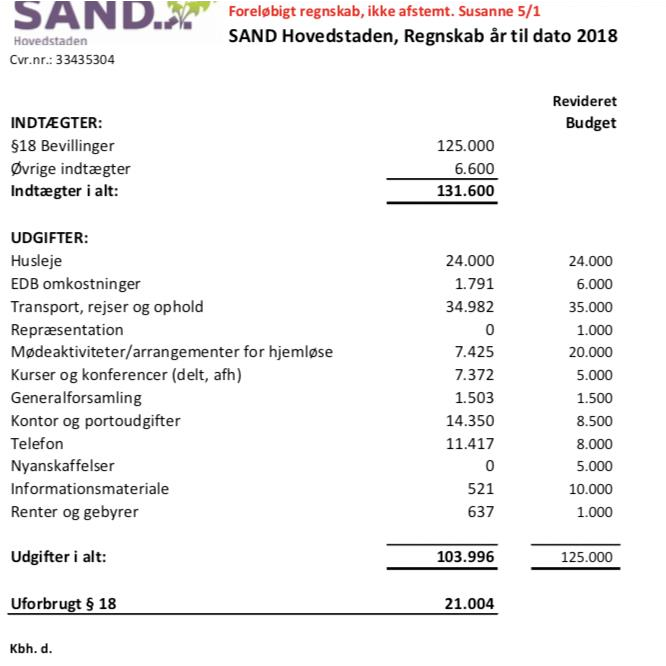 Generalforsamling 2019 De vedhæftede vedtægter skal læses og evt. vedtægtsændringer skal fremlægges. Det praktiske omkring afholdelse af generalforsamlingen skal gennemgås, herunder dato, tid, valg af lokale, forplejning, hvem der er på valg og hvem der skal gøre hvad og lignende. Torben syntes at d. 6 feb. er en dårlig dato, da ikke alle fra bestyrelsen kan være med. Torben anbefaler 11 februar.  Jan Sjursen har sagt ja til at være ordstyrer til GF men han kan kun i starten af februar. Kim Allan har ringet til jan men han har endnu ikke svaret. Kim Allan vil spørge Jan Sjursen om han kan d.11 februar. Udvalget er enige om at prøve at afholde GF 11 feb. i Kirkesalen.  Kim Allan vil booke Kirkesalen nr. 18 på Sundholm.  Udsendelse af dagsorden skal udsendes senest torsdags d. 10 januar Kim Allan vil også undersøge om udvalget kan holde GF d. 11-02-2019. Dette vil betyde at udvalget har mindre travlt med fx plakat.  René anbefaler at Kim Allan og Torben laver en aftale med Arvid om plakat.  René anbefaler at udvalget får adresseliste fra Susanne fra vores datadrev.  Torben og Kim Sender vedtægtsændringsforslag Vedtægtsændring: Egedal skal skrives ud af vedtægter, Ishøj står 2 gange og Solrød mangler.  På Valg i 2019: Liselotte, Ivalo, Ulrik, Torben, Karl, Pia, Kim Allan.  Medlemmer markeret med grønt ønsker genopstilling. Torben genopstille IKKE. Pia og Lotte er endnu ikke spurgt.  IKKE på Valg: Asbjørn, Daniel, David.  Hvad gør vi med forplejning på GF?. Kim Allan bestiller smørrebrød fra restaurant Menuen. Han bestiller ca. 100 stykker smørrebrød.  Regnskabsfremlæggelse til GF. Pia er egentlig kasserer, men vi ved ikke om hun er i stand til at fremlægge regnskab. Torben fortæller at Pia ikke tager telefonen.  Torben hiver fat i Susanne samt Asbjørn og Pia med henblik på overblik.  Asbjørn ønsker ikke at fremlægge regnskab, men vil gerne svare på evt. spørgsmål undervejs. Torben vil holde løbende møder med Susanne ang. Regnskab. Torben vil fremlægge regnskab på GF. Susanne vil forinden have lavet en forklaring manual til evt. spørgsmål.  René anbefaler at udvalget spørger Sofie om hun kan være referent.  Årshjul 2019 – Forslag: Vi arbejder med det om mandagen på kontoret. Er der nogle der vil være med til det foruden tovholder Asbjørn? Der er stemning i udvalget for at mødes på mandag d. 14 januar klokken 15.30 (efter nytårskur på rådhuset kl. 14.00) Torben, Ulrik, Daniel, David, Kim Allan, Ivalo og karl vil dukke op og smøge ærmerne op.  Telefonstatus – Opfølgning på diverse udeståender. Se punkt 7.  Opfølgning fra arbejdsgrupperne herunder Bænk til Bolig, Boformsgruppen, Grønlændergruppen, Bisidderkorpset, Unge Crew og Den Internationale Gruppe. David har arbejdet på en samlet beskrivelse af Grønlændergruppens arbejde i 2018, den vil han fremlægge på mødet. Torben vil deltage på næste hovedbestyrelsesmøde d. 30-01-2019. Han referer fra sidste referat. SAND har været meget i medierne grundet lejrloven. GF kurset gejst og GF gav et godt rygstød. SANDs GF holdes d. 26 marts i Odense. Samme dirigent som sidste. UC tur er d. 24-27 januar. Daniel vil give Meyer en plakat og en trøje. SAND og Hus Forbi har uddelt gavekort ifb. Jul for 120 tusinde kroner. Fremtidige ideer til Aktioner sendes til Tobias. Stor reception for Ole S d. 11 januar kl. 14.00 Bænk til bolig ved Kim Allan. Kim A har netop holdt møde med Rani og en arkitekt ved navn Emil Mikkelsen. Her drøftede de alternative boliger. Kim Allan går snart i gang med at bygge sit eget hus. Daniel minder om at der skal filmes og tages billeder, således at det bliver en guide til andre, så de kan bygge selv. Prisen for at flytte et urban shelter designet af Emil vil lægger på ca. 3000-4000 kroner. Lis Bjarnesen har på en måde godkendt at en bolig både bygges og opsættes på Sundholm. Dette skal verificeres SKRIFTELIGT.  Har som før nævnt holdt møde med Emil ang. Alternative boliger. René anbefaler gruppen at få besøg fra Søren fra boligministeriet. Han kan berette meget om frikommuneloven og muligheden for at skrive folk ind i udslusningsboliger direkte fra gaden og derudover at man nu i 44 kommuner kan benytte gamle plejehjem som udslusning.  Boformsgruppen.  Torben ønsker ikke at opstille til bestyrelsen men ønsker at være frivillig i boformsgruppen.  Den er aldrig rigtig kommet op at stå. Skal den være der eller ej. Bestyrelsen drøfter. Daniel siger at vi kan få vores omkringliggende netværk til at hjælpe med at besøge beboerråd samt at hjælpe til med oprettelsen af disse.  Formandssammenslutning.  Hold bsm ude på boformerne Lav et rejsehold.  Lav et netværk.  Lav et overblik over boformer der skal besøges i 2019. Max 12 boformer.  Daniel indkalder formand fra kollegiet samt Carsten Kim Allan inviterer overførstegården.  Ivalo og Ulrik laver en fælles invitation til alle boformer. Adresser ligger derinde.   Grønlandsk arbejdsgruppe. David giver et historisk rids af grønlædergruppens arbejde. Sidste år besøgte gr. gruppen Aalborg, Aarhus (fjelgængerbrugerne), Esbjerg. Gruppen er ved at arbejde med gruppens formål. Sidste møde i Århus var lidt svært for David, da han og Nancy var uenige. David bakkes op af Karl, der beretter at Nancy tit siger nej til ideer om at fremme netværk blandt grønlændere, da hun siger at hovedbestyrelsen vil sige nej. Torben vil problematisere dette på næstkommende hovedbestyrelsesmøde. David vil lave en skrivelse og sende til Torben.   Gadegruppe ved gadegeneral Daniel. Han beretter at nogle få gadefolk hiver for mange soveposer til sig. Hr. Og fru hakkebøf har været rundhåndede med gaver til hjemløse i julemånederne. Hjemløseenheden har ikke haft opsøgende arbejde på gaden. De har heller ikke kunne tage sager. De er blevet skåret i budgettet. SAND skal hjælpe hjemløseenheden. Skal vi holde et møde med dem omkring at SAND problematiserer at enheden ikke har nok penge til at have en ordentlig normering. Daniel vil gerne holde møde med Steen Bo eller Kbh. udsatteråd eller socialborgmester Mia.  Daniel ønsker at SAND laver en komplet guide til lovgivning til hjemløse. René lover at han i inden 2022 finder tid til at lave en sådan. Kim Allan vil have en råskitse som lille pjese med hendvisninger.   Daniel oplever at fysisk syge hjemløse ikke får den hjælp de har brug for. Der mangler aflastningspladser.  Bisidderkorpset: det kører. Nyt stoooort kursus for nye og gamle i april.  Unge Crew: Nævnt i forrige punkt. De skal have medietræning på UC Tur 24-27 januar samt kigge på netværk og formål.  Den Internationale Gruppe. Gruppen har besøgt bruxell. Ulrik var ikke med og kan ikke fortælle så meget. Gruppen skal mødes med en chilensk forsker.  Nyt fra Frederiksberg – og Københavns Udsatteråd ved Kim Allan og Daniel. Kim Allan beretter at Frederiksberg udsatteråd er organiseret på to måder. Et for ældre et andet for unge. Læs referater her: https://www.frederiksberg.dk/politik/kommunalbestyrelsen-og-udvalg/saerlige-udvalg-radog-naevn/rad/udsatteradet Daniel er ”the man” i københavns udsatteråd. De kigger pt. Nøje på det stigende problem med unge hjemløse grønlændere. De vil på sigt gerne have besøg af René, Daniel, samt en studerende. Der sidder folk i udsatterådet, som gerne vil søge penge på ”enkelte projekter”. SAND Hovedstaden skal blot komme med konkrete ideer. Fx har Daniel anbefalet dem at lave et projekt ang. At købe/leje et par m2 til en skæv bolig.  Nyt fra SAND Land ved Lotte. Se tidligere punkt.  Tilbagemelding på diverse aktiviteter siden sidst bl.a. kravlenisse uddelingen, julefrokosten hos Morgencafeen på Theklavej m.m. Kravlenisseuddeling gik jf. Kim Allan rigtig rigtig dårligt. Der manglede opbakning fra bestyrelsen. Julefrokost på morgencafeen var kanon. Der var flere gæster. Gaverne var lidt bedre. SANDs samarbejde med morgencafeen går godt. Daniel vil bede cafeen om at sende fakturaen i en mail til SAND.bejer@gmail.com  Svesken på disken (bordet rundt) Kim Allan beretter at han syntes at tingene vokser langsomt. Udvalget har sparket røv. Udvalget får gode tilbagemeldinger fra udefrakommende. Torben syntes at det har været svært at identificere sig med begrebet hjemløshed.  Evt. Hus Forbi er blevet momsfritaget, således at sælgeren nu modtager 10 kroner for salget.  Der er snart nytårskur på rådhuset d. 14 jan. Man kan få billetter af Kim Allan eller Jimmy fra Hus Forbi. Der vil også være billetuddeling på selve dagen foran rådhuset. Kim Allan skal holde en tale. Ulrik har en forespørgsel fra Anastasia. Hun har været med som gæst til møder et par gange. Hun syntes dog at hun har allerede nu har haft for mange opgaver. Det står hende frit for ikke at melde sig frivilligt til opgaver.  Hulgårdsplads har ballede med et par unge mennesker der udøver hærværk.  Kim A har en masse tøj liggende som han har hentet. Betaler udvalget kørsel? Ja måske er svaret, det skal på som punkt til næste bestyrelsesmøde.  Torben har henvist personer med soveposer til morgencafeen.  Som referent René Nielsen 